Задание необходимо выполнить сегодня! В электронном варианте (можно фото) прислать на е-мейл: sobolevskaja_nm@mail.ru Решите уравнения: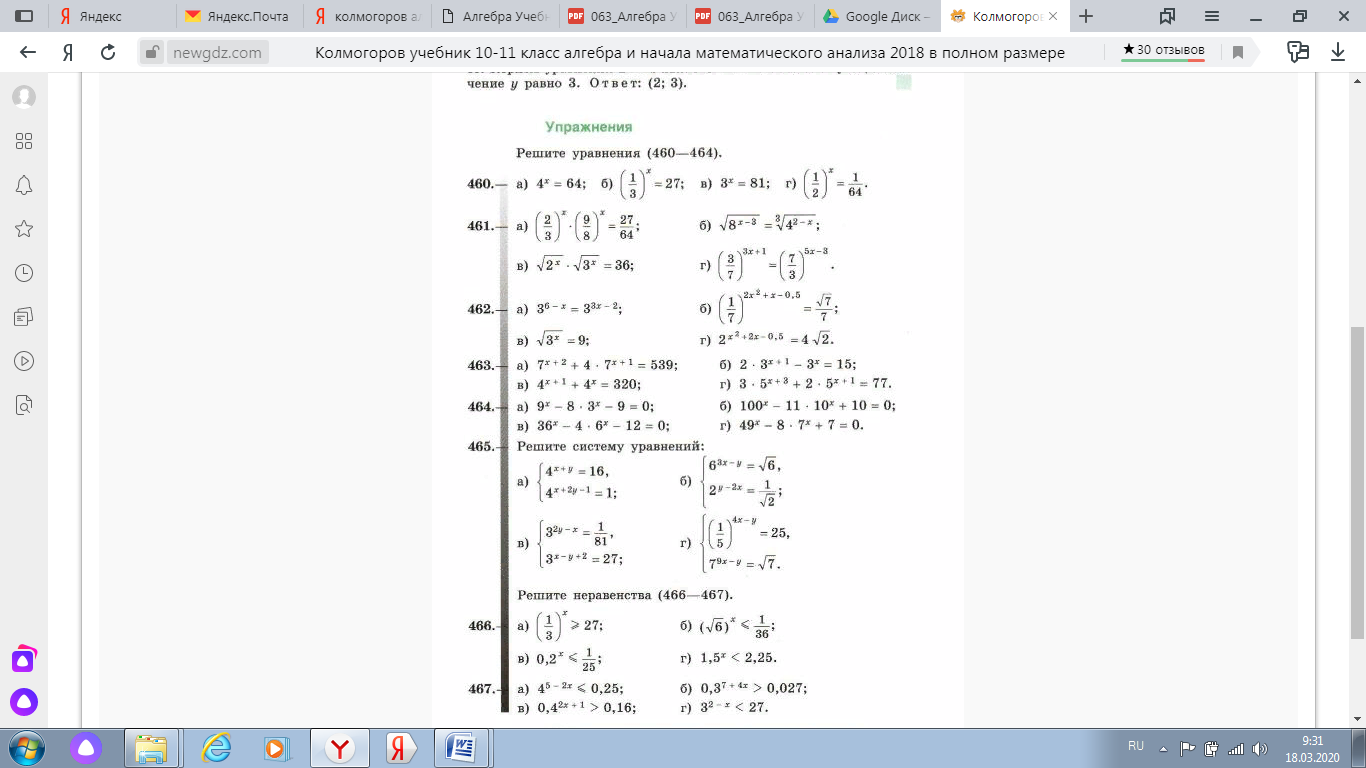 